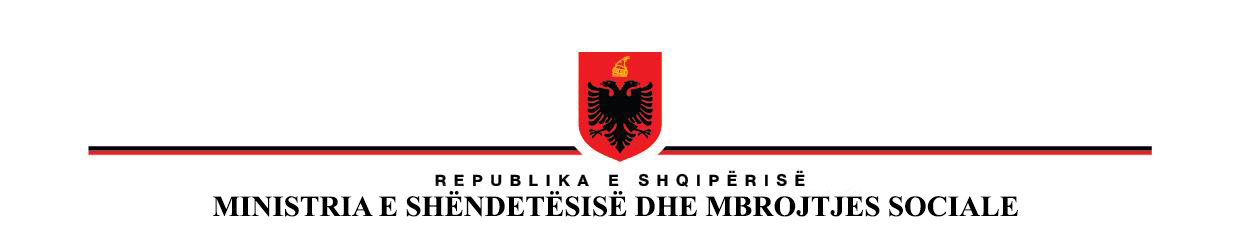 INSPEKTORATI SHTETËROR SHËNDETËSORDREJTORIA E FINANCAVE DHE SHËRBIMEVE MBËSHTETËSESISTEMI I MBAJTJES SË DOKUMENTACIONIT, LLOJET DHE FORMAT E DOKUMENTEVE, LISTA KONKRETE ME AFATET E RUAJTJES SE DOKUMENTEVE TE INSPEKTORATIT SHTETEROR SHENDETESORNR.Artikulli pershkrues (emertesa)Afati i ruajtjesI. Drejtor i Pergjithshem1.Dokumenta per organizimin, funksionimin dhe veprimtarine e ISHSH-seA.Ligji, VKM, akt marreveshje, urdheresa e KM, rregullore, raporte, programe pune, plane pune, relacione, informacione permbledhese, delegime, procesverbale.Strukturat e ISHSH per cdo document per ndryshimin e saj. Raporte dhe analiza vjetore. Studime, hartime metodikash.RHKB.Evidenca, relacione, informacione periodike, perfshire ne permbledhese, korrespodence e thjeshte10 vite2.Dokumente te shqyrtuara dhe te miratuara ne mbledhje teISHSHA.Urdhera, udhezime, raporte per problematika nder-sektorialedhe sugjerime, rregullore, programe, procesverbale, etj.RHKB.Materiale ndihmese, korrespondence e thjeshte.10 vite3.Dokumente per organizimin e konferencave, konsultave, seminareve, nenshkrime te marreveshjeve dy ose shume paleshe, ekspozitave si dhe pjesmarrje ne atonderkombetare dhe ato te ndryshme.A.Vendime, raporte, fjalime, propozime, informacione, relacione,rregjistrime, botime marreveshje, etj.RHKB.Informacione periodike perfshire ne permbledhese,korrespondence e thjeshte, etj.10 viteII. Drejtoria e Burimeve Njerezore dhe Mbeshtetese4.Dokumente per veprimtarine e Drejtorise se Burimeve NjerezoreA.Ligje, vendime, urdhera, udhezime, buxheti i miratuar, bilanc vjetor, evidence e realizimit te te ardhurave, liber llogarie, libri i llogarive rrjedhese, bordero, liber pagash, list pagash, fonde pagash, sigurime shoqerore dhe shendetesore, pensione suplementare, dokumenta te inventarit fizik, inventarit te pasurive te institucionit, procesverbale asgjesimi, dokumente percelje llogarie etj.RHKB.Projekt buxheti, informacione, situacione e evidenca periodike,vertetime, njoftime, memo, korrespondence e thjeshte.10 vite5.Dokumente per strukturen	organizative dhe numrin epunonjesveA.Struktura e miratuar, organika, raportet, udhezime, relacione,etj.RHKB.Propozime te pamiratuara, korrespondence e thjeshte, etj.10 vite6.Dokumente per emerim, transferime, ngritje ne detyre, masa ndeshkimore.A.Vendime, urdhera, kontrata pa afat, evidence permbledhese,procedure e plote, etj.RHKB.Evidenca, informacione, relacione periodike, kontrata teperkohshme, korrespondence thjeshte.10 vite7.Dokumente per personelinA.Vendime, udhezime, plane, studime, rregjistra te personelit, etj.RHKB.Dosje personale te punonjesveRHK8.Dokumente	per	bashkepunimin	e	maredhenie	meinstitucione homologe te huaja.A.Urdhera, programe, relacione, referate, projekte me donatore tehuaj, marreveshje (praktika e plote).RHKB.Korrespondence e thjeshte, maredhenie me jashte, etj.10 vite9.Dokumente juridike mbi procese gjygjesore per probleme administrativeA.Vendime gjygjesore ne te gjitha shkallet ku ISHSH-ja eshte pale paditese ose e paditur etj.RHKB.Kerkesa, material ndihmese, korrespondence e thjeshte10 vite10.Dokumente per sekretari - arkivinA.Urdhera, udhezime, raporte, lista konkrete, lista e vecimit, procesverbale, libra te korrespondences.RHKB.Informacione, relacione, evidence periodike, libra te dorezimit tedokumenteve,	pasqyra	emertuese	e	celjes	se	dosjeve, korrespondence e thjeshte10 vite11.Dokumente per kontrolle ekonomiko financiare nga auditetA.Dokumente te Kontrollit te Larte te Shtetit, auditit te brendshem te MFE-se.Raporte, akt kontrolle, vendime, rekomandime, etj.RHKB.Informacione, relacione te pjeseshme e periodike, etj.10 vite12.Dokumente per thesarinA.Urdhera, situacioni i shpenzimeve, tendera fitues, informacione dhe evidence permbledhese, etj.RHKB.Korrespondence	e   thjeshte,	praktika	prokurimesh,	urdher shpenzimesh (me dokumentet bashkelidhur), etj.10 vite13.Dokumente per paaftesi e perkohshme ne pune, shperblimeper lindje, shpenzime varrimi, etj.A.Urdhera, udhezime, raporte, evidence permbledhese, etj.RHKB.Evidenca periodike, korrespondence e thjeshte, etj.10 vite14.Dokumente per investime te ndryshmeA.Praktika e plote e tenderit fitues, informacion permbledhes, dokumente hipotekore, etj.RHKB.Informacione periodike, korrespondence e thjeshte10 vite15.Dokumente per inventarin fizik te mjeteve kryesoreA.Urdhera, udhezime,   vendime, raporte,   relacione,	evidence statistikore, inventor, etj.RHKB.Libra analitike, kartela, korrespondence e thjeshte, etj.10 vite16.Dokumente te brendshemA.Memo, informacione, korrespondence e thjeshte, etj.10 vite